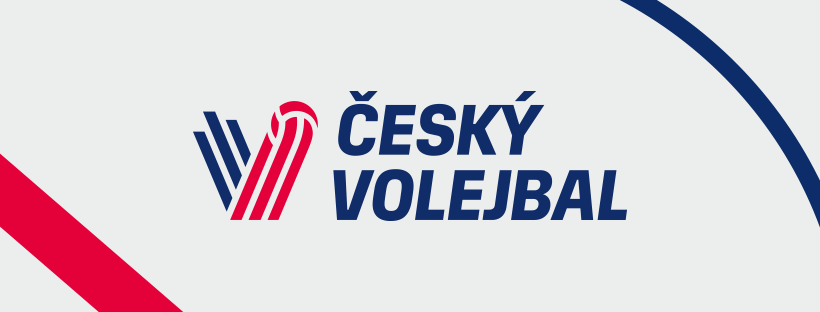 Nominace RD 99/00 – Kladno 12. - 14. 7. 2019 přátelská utkání CZE – BRAŠulc Radim nahrávačPiskáček OndřejnahrávačPolák JosefblokařTrojanowicz LukášblokařHorák PavelblokařKozák Adam smečařHumler FilipsmečařSvoboda JansmečařVašina LukášsmečařChevalier MartinuniverzálŠotola MarekuniverzálPavlíček JanliberoJežek Matyášlibero